КОНТРОЛЬНАЯ РАБОТА № 3(выполняется в 3 семестре)Задание 1: Учебная лексика. Выберите правильный ответ.The _____ year begins in September.1) new	2) secondary	3) final	4) academicThe Internet is a huge ___ network which helps us to communicate with each other.1) center	2) education	3) computer	4) conferenceYou can study a lot of different _____ at this university.1) careers	2) options	3) degrees	4) subjectsЗадание 2: Деловая лексика. Выберите правильный ответ._______ is the proportion of a person’s time spent at work.1) Rest hours	2) Working hours	3) Vocations	4) Working traditionsWould you like a single or a _____ room?1) business	2) suitable	3) nice	4) doubleA “tip” is the ______ you pay a waiter for doing a good job.1) dollars	2) change	3) currency	4) moneyЗадание 3: Словообразование. Выберите правильный ответ.Who gave you those _______ flowers?1) beautiful	2) beautify	3) beauty	4) unbeautyIt’s _______ cold today, considering it’s still summer.1) unusuall	2) unusually	3) imusually	4) usualnessI’d like to do it ______ this time.1) differently	2) indifferent	3) different	4) differenceЗадание 4: Местоимения.Задание 4.1 Вставьте необходимые местоимения. Местоимения представлены в таблице: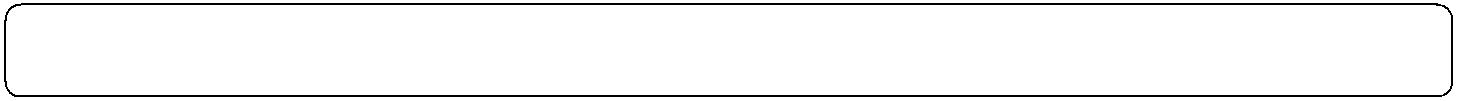 he, its, it, my, mine, his, your, ours, me, us, their, theirs, him, them, hers, yoursSomeone sent ______ these beautiful flowers for my birthday.We are going for a walk. You can go with ______.The dog has lost _______ collar.Задание 4.2 Выберите правильный ответ.I’d like to know _______ Michaela is.1) why	2) how many	3) where	4) thatI don’t have _____ free time today. Sorry.1) some	2) something	3) any	4) anythingChildren like doing everything by ______.1) them	2) themselves	3) their	4) usЗадание 5: Степени сравнения прилагательных и наречий. Выберите правильный ответ.Kate can speak Spanish _______ than Avis.1) fluenter	2) more fluently	3) most fluently	4) more fluentlierHe could write plays _______ than any other playwright of his time.1) faster	2) fast	3) fastest	4) most fastSinking of the Titanic was the _______ disaster of that time.1) large	2) larger	3) more large	4) largestЗадание 6: Артикли. Вставьте определенный артикль (the) или неопределенный артикль (a (an)), где необходимо.Last year we went to _______ Greece.______ book you gave me is very interesting.They went for a stroll around _______ St. James’ Park.Задание 7: Предлоги. Вставьте соответствующий предлог, где необходимо. Пред-логи приведены в таблице: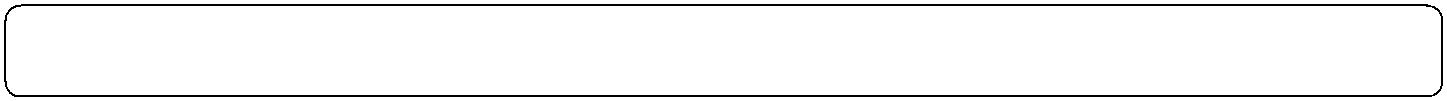 next to, over, for, from, in, with, of, at, about, to, out of, on, under, byWe’ve known the Robinsons _______ twenty years now.Many people today are worried _________ global warming.He looked at me and took a pencil ________ his bag.Задание 8: Союзы. Вставьте соответствующие союзы. Союзы приведены в табли-це: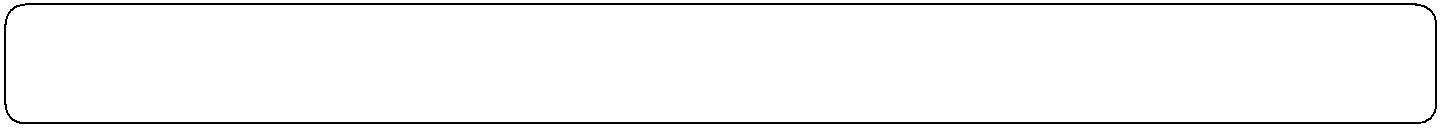 so as, despite, so, whether, though, because, or, what, where, when, but, although, if, as if, because of, that, not so … as, that’s why, since, while, until, as soon as, unlessMary ordered a taxi _______ she could get to the theatre on time.I was listening to the radio _______ I heard the news.I haven’t written to them ______ I came to Moscow.Задание 9: Глагол и его формы. Выберите правильный ответ.If the rain stops, the match _______.1) begin	2) will begin	3) began	4) have begun− You _______ hard today. − Yes, I’ve got a lot to do.1) works	2) has worked	3) are working	4) workYesterday, it _______ me ages to get home because of the traffic jams.1) has taken	2) was taken	3) was taking	4) tookЗадание 10: Неличные формы глагола. Выберите правильный ответ.There’s no point in _______ again. There’s no one at home.1) called	2) to have called	3) to call	4) callingMary is crazy about _______ photographs.1) to take	2) taken	3) taking	4) to have taken_______ a foreign language takes a lot of time.1) To be learnt	2) Being learnt	3) Learning	4) Having learntЗадание 11: Фразовые глаголы. Выберите правильный ответ.Are you ______ working for us?Задание 12: Модальные глаголы. Вставьте соответствующий модальный глагол или его эквивалент. Модальные глаголы и их эквиваленты представлены в таблице:could, have to, need, were able to, ought, must, had to, should, may, has to, be allowed to, was able to, might, cannot, can, had, couldn’t, shall, ought to, be able to, can’t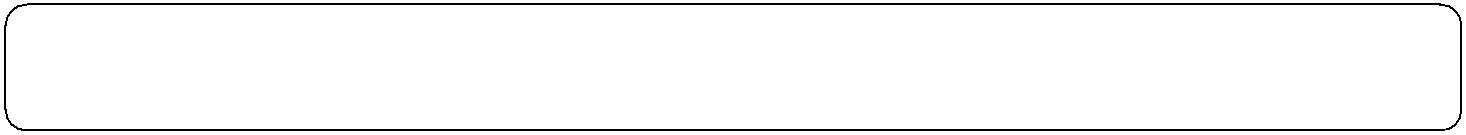 Jane _______ still be in her office, but she usually leaves before six.Doctors of the future will _______ make specific pills for each patient.I _______ swim when I was a boy of 6.Задание 13: Бытовая сфера. Выберите реплику, наиболее соответствующую ситуации общения.Guest: “Can you pass me the salt, please?”Hostess: “Would you like some tea or coffee?”Passenger: “Thank you very much, you’ve been very helpful.”Conductor: “______________________”1) You are welcome. Always glad to help you.	2) How can I help you?3) How nice of you to have been able to help me.	4) I’d be grateful.Задание 14: Профессионально-деловая сфера. Выберите реплику, наиболее соответствующую ситуации общения.Security officer: “____________________”Visitor: “Yes, of course.”Harry: “Did you enjoy the seminar?”Visitor: “____________________”We were not very pleased, it was rather interesting.My hotel was a bit far out.We didn’t learn anything new. It wasn’t very productive.Not really, it was no trouble at all.Mr Brown: “_______________”Good morning, Mr. Smith. I am sorry for being late. It’s because of the traffic congestion.Sorry, Mr. Smith. I was unlucky.Good afternoon, Mr. Smith. Sorry for being late.Hi, Mr. Smith! How are you?Задание	15:	Учебно-социальная	сфера.	Выберите	реплику,	наиболееStudent: “What additional literature can you advise?”Teacher: “_______________”Oh, dear, you can look up in the library yourself.I have one technical booklet.Your list of literature is available at the laboratory.There are two new text-books in our reading hall and a technical encyclopedia.Student: “________________”Teacher: “Yes, certainly. So…”Задание 16: Социально-деловая сфера. Выберите реплику, наиболее соответствующую ситуации общения.Tourist : “Excuse me, can you tell me, where is the nearest post office?”Policeman: “_______________”Waiter: “Are you ready to order?”Guest: “_______________”Receptionist: “Welcome to the equipment exhibition. Where are you from?”Participant: “______________________”Thank you. The exhibition was useful. I’ve made a lot of contracts.Thank you, I am from France.Thank you for invitation.The equipment is from Moscow.Задание 17: Страноведение. Заполните пропуски._______ is a commercial part of London.1) Westminster	2) The City	3) The East End	4) The West EndThe Library of Congress is situated in _____.1) Boston	2) London	3) Oxford	4) WashingtonThe official head of state in Canada is the ______.1) House of Lords	2) House of Commons	3) Senate	4) Monarch of Britain______ is the author of the Harry Potter books.1) Alfred	2) Rowling	3) Tolkien	4) StevensonЗадание 18: Оформление служебной записки. Выберите слова или сочетания слов для заполнения пропусков так, чтобы они отражали особенности оформления служебной записки.1._____ : All Staff_____ : the Chairman’s visitThe Chairman of our corporation, (3)_____, will visit our company next Friday, 15 November. He is coming to visit our new production centre. He will arrive at 11:30 am and you are kindly requested to be at the welcome reception for him at the Conference Hall._____1) Subject	2) Mr Schnabel	3) U.T.	4) To2._____: Sales representatives_____: Sales meetingDate	: 22 MayA meeting of sales representatives will be held in the Sales Manager’s Office in Bee Street on Monday 22 May at 10.00 a.m. Everyone is requested to arrange their (3) _____ so that they will be free to attend._____1) schedules	2) D.M.	3) To	4) Subject3._____  : Purchasing & Sales Supervisor_____  : Drinks and Beverages CoDate	: 1 FebDrinks and Beverages Co recently delivered our (4) _____. Unfortunately, we ordered 75 kilos of tea and 60 kilos of coffee powder and they only sent us the tea.Please write and ask them to deliver the coffee powder as soon as possible.1) order No.378	2) Manager	3) To	4) Subject1) interested in1) interested in2) interested on3) interested at4) interested with12.Our daughter is ______ learning foreign languages.Our daughter is ______ learning foreign languages.Our daughter is ______ learning foreign languages.1) fond with1) fond with2) fond of3) fond for4) fond in13.I am really ______ fashion. So am I.I am really ______ fashion. So am I.I am really ______ fashion. So am I.1) interested in1) interested in2) interested on3) interested with4) interested atHostess: “_______________”1)No, I can’t2)Salt is bad for you if you eat it too much.3)Can’t you do it yourself?4)Sure, there it is.Guest: “_______________”1)No, thanks. Don’t trouble yourself, please.2)Here you are.3)Help yourself.4)Very well indeed, thanks.1)Sign here.2)You have to sign it.3)You must sign here.4)Would you mind signing it?соответствующую ситуации общения.1.   Student 1: “I’ve failed my first exam!”Student 2: “_______________”1) I think you should prepare better for the next one.2)Think nothing of it.3) That’s your opinion, not mine.4)Thank you very much.1)Could you repeat that, please?2)What?3)Slow down!4)Say it again.1)No, I don’t know.2)Yes. First you turn to the left and then you go straight.3)Oh. It’s far way from here.4)Find it on the map, please.1)Hi! How are you?2) A meat sandwich, please.3)Bring me a meat sandwich!4) I want a meat sandwich.